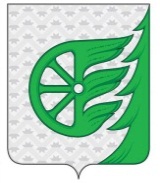 проектСОВЕТ ДЕПУТАТОВ ГОРОДСКОГО ОКРУГА ГОРОД ШАХУНЬЯНИЖЕГОРОДСКОЙ ОБЛАСТИР Е Ш Е Н И Еот ____________________                                                                 №_______Об установке мемориальной доски с целью увековечения памяти Колесова Алексея СергеевичаВ соответствии с Федеральным законом от 06.10.2003 № 131-ФЗ «Об общих принципах организации местного самоуправления в Российской Федерации», Уставом городского округа город Шахунья Нижегородской области, Положением о порядке присвоения имен муниципальным учреждениям, улицам, паркам, скверам, площадям, установки памятников, памятных знаков и мемориальных досок  на территории городского округа город Шахунья,  утвержденным решением Совета депутатов от 25 июня 2021 года № 60-5, ходатайством МАОУ Хмелевицкой СОШ и протоколом общественной комиссии по упорядочению названий улиц, присвоению имен муниципальным учреждениям и обоснований при установке памятников, памятных знаков и мемориальных досок на территории городского округа город Шахунья Нижегородской области от 27 июля 2022 года № 4, Совет депутатов решил:1. Разрешить Муниципальному автономному общеобразовательному учреждению Хмелевицкой средней общеобразовательной школе установить за счет средств спонсора мемориальную доску на фасаде здания, расположенного по адресу: городской округ город Шахунья, с.Хмелевицы, ул. Автомобильная, д.1в,  со следующим текстом:«В этой школе в период с 2013 по 2015 учился старший лейтенант Колесов Алексей Сергеевич 10.04.1997-29.05.2022 Погиб при выполнении Вооруженными силами РФ специальной военной операции на территории Украины Награжден Орденом Мужества посмертно».      2. Настоящее решение вступает в силу со дня официального опубликования на официальном сайте администрации городского округа город Шахунья Нижегородской области и в газете «Знамя труда». Председатель Совета депутатовгородского округа город Шахунья Нижегородской области								О.А. ДахноИ.о. главы местного самоуправлениягородского округа город Шахунья Нижегородской области								А.Д. Серов